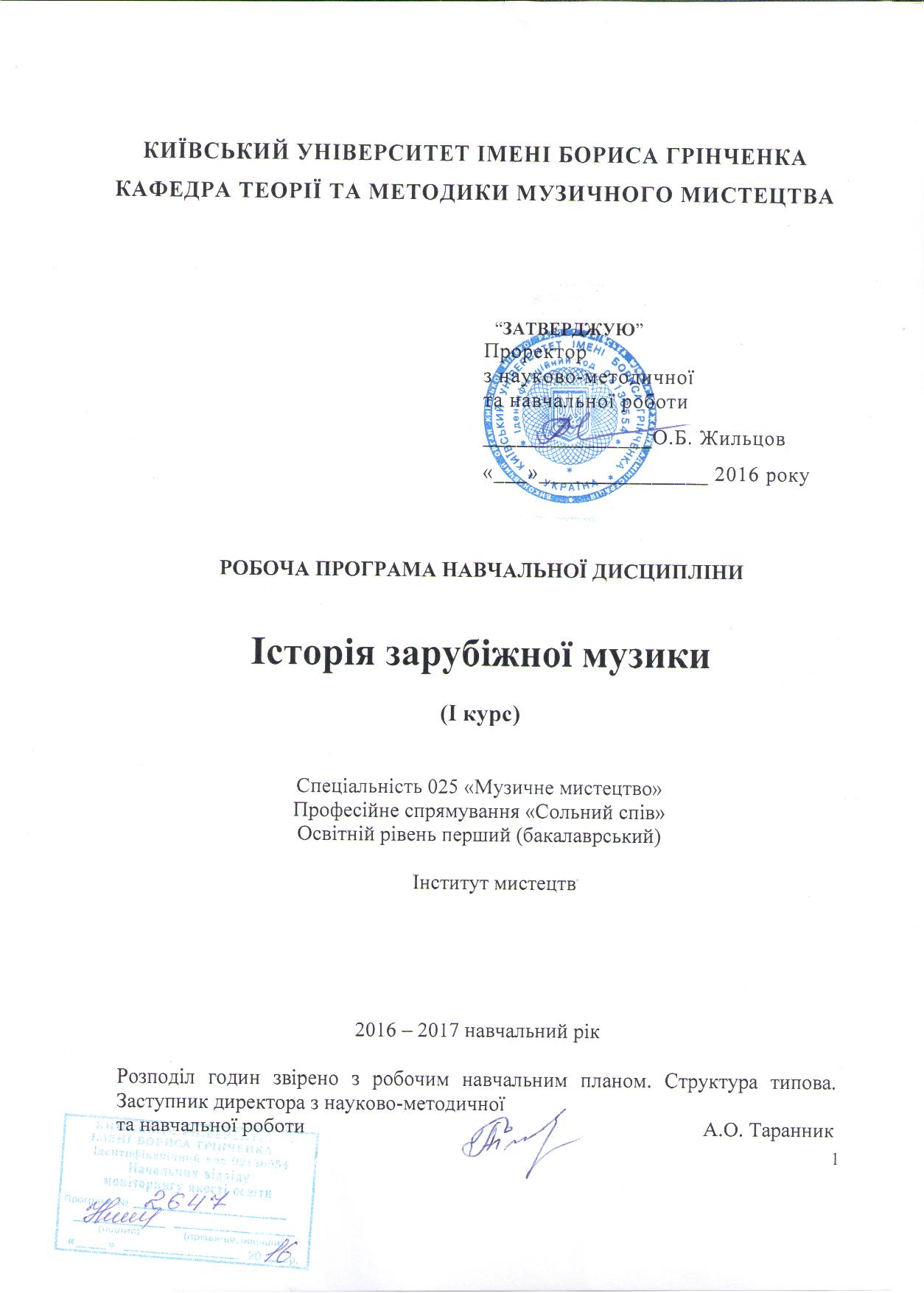 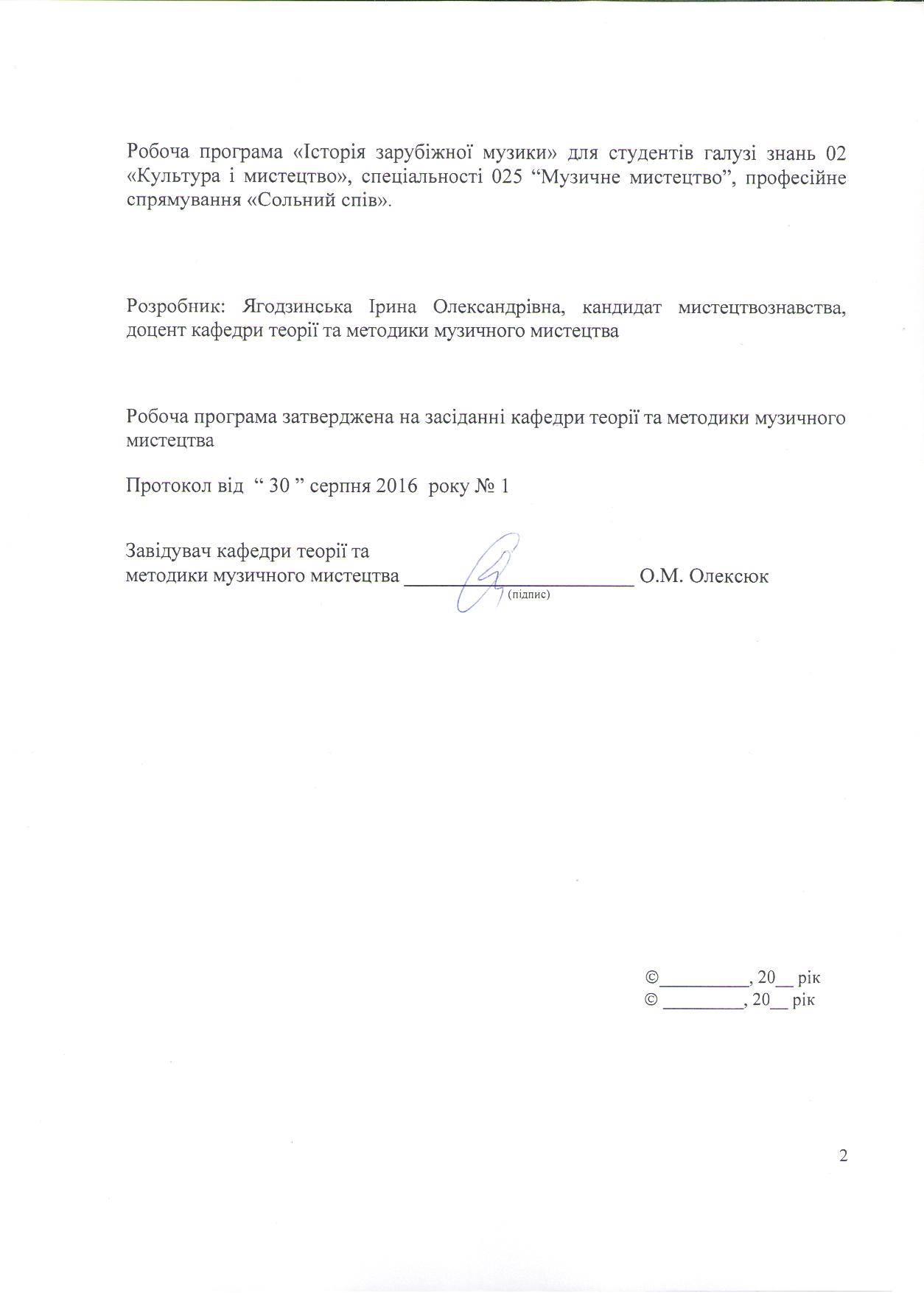 ЗМІСТСТРУКТУРА ПРОГРАМИ НАВЧАЛЬНОЇ ДИСЦИПЛІНИ	8І. Опис предмета навчальної дисципліни	8ІІ. ТЕМАТИЧНИЙ ПЛАН НАВЧАЛЬНОЇ ДИСЦИПЛІНИ	9ІІІ. ПРОГРАМА	10ЗМІСТОВНИЙ МОДУЛЬ І. Музика античності та середньовіччя.	10ЗМІСТОВИЙ МОДУЛЬ ІІ. Західноєвропейська музична культура XVII-XVIII ст.	12ЗМІСТОВИЙ МОДУЛЬ ІІІ. Музичний класицизм та романтизм	14ІV. Навчально-методична карта дисципліни «Історія зарубіжної музики» І курс	19V. ПИТАННЯ І ЗАВДАННЯ ДЛЯ САМОСТІЙНОЇ РОБОТИ	20VII. СИСТЕМА ПОТОЧНОГО І ПІДСУМКОВОГО КОНТРОЛЮ ЗНАНЬ	23VIII. ЗАГАЛЬНІ КРИТЕРІЇ ОЦІНЮВАННЯ ЗНАНЬ СТУДЕНТІВ	25IХ. МЕТОДИ НАВЧАННЯ	26Х. МЕТОДИЧНЕ ЗАБЕЗПЕЧЕННЯ КУРСУ	27ХI. РЕКОМЕНДОВАНА  ЛІТЕРАТУРА	27ПОЯСНЮВАЛЬНА ЗАПИСКАЗасвоєння художнього досвіду минулого, усвідомлення спадкоємного зв’язку та історичної обумовленості кожного явища художньої культури є однією з провідних засад сучасного розвитку професійної музичної культури. Тож нині високі вимоги до музикантів-виконавців не вичерпуються суто спеціальною, фаховою підготовкою, але й передбачають в них відповідний рівень інтелектуального розвитку, загальної та професійної ерудиції. Враховуючи це, робоча навчальна програма з курсу «Історії зарубіжної музики» розроблена на основі комплексного міждисциплінарного підходу, що передбачає опанування студентами матеріалу з різних галузей знань, насамперед гуманітарних наук: культурології, історії театру, літератури, образотворчого мистецтва, філософії тощо.Мета курсу полягає у формуванні художньої культури майбутнього фахівця, розширення його загальної та професійної ерудиції шляхом ознайомлення із ключовими епохами та стилями європейської музичної культури з акцентуванням спадкоємного зв’язку між ними, історичної циклічності культуротворчих процесів та діалогічності музики як виду мистецтва. Завдання курсу: ознайомлення з еволюцією художніх стилів у європейському музичному мистецтві в аспекті історичних зрушень суспільної свідомості, зміни загальної «картини світу»;передання основних принципів еволюції розвитку музичного мистецтва через категорії «стиль», «стилістика», «жанр», «жанровий  стиль», «моностиль», поняття стилю як художнього методу пізнання дійсності; формування образно-емоційного ставлення у сприйнятті музичного матеріалу;розвиток навички визначати зв`язок музики з іншими видами мистецтва, літературою, образотворчим мистецтвом, ментальними установками та національними традиціями тощо;формування вміння самостійного оцінювання спеціальної літератури;виховання естетичного та музичного смаку, формування критеріїв самостійної оцінки художнього цінності творів музичного мистецтва та перебігу сучасних процесів у музичній культурі;формування навичок аналітичного та критичного мислення, розвиток навички аналітично-пошукової роботи із використанням інформаційно-комунікаційних технологій;формування спеціального термінологічно-поняттєвого апарату знань;розширення музично-історичної ерудиції студентів.У процесі вивчення курсу з історії зарубіжної музики студенти повинні знати: терміни та поняття, що складають категоріальний апарат курсу; періодизацію історії музичного мистецтва, етапи його розвитку; соціально-історичний та культурний контекст музичного явища, що вивчається;жанри та композиційні техніки (прийоми, типи компонування);  головні («великі») музичні стилі та течії окремих епох, авторські стилі творчих індивідуальностей;життєвий та творчий шлях найбільш знаних композиторів, визначальні твори в історії музики та їхні особливості. Студенти повинні вміти:дати визначення термінам та поняттям, які вміщує у себе курс;характеризувати головні тенденції розвитку музичного мистецтва у соціально-історичному та культурному контекстах;викласти зміст інформаційних тем курсу; розкрити зміст змін, які відбувалися з музичним мистецтвом на різних етапах його розвитку;  слухати музику, образно висловлюватись щодо характеру, ідейного значення музичних творів, їх цінності;аналізувати засоби музичної виразності, визначати стиль та жанр творів, їх художню цінність, вирізняти типологічні та специфічні риси того або іншого музичного явища;вміти прив’язати за стильовими, жанровими та стилістичними ознаками музичні зразки, окремі музичні твори до різних історичних епох, індивідуальних композиторських стилів або «великих» стилів.У процесі вивчення курсу студент формує такі програмні  
компетентності: Загальні: комунікативна, інформаційна, науково-дослідницька, самоосвітня.Фахові:методична — здатність застосовувати базові філософські, психолого-педагогічні та методичні знання і вміння для формування  ключових і предметних компетентностей; музично-інформаційна і технологічна — здатність до самостійного пошуку музичного матеріалу в мережі Інтернет, репертуарних збірках, навчально-методичних посібниках.Спеціальні:мистецтвознавча — знання історії музики, розуміння закономірностей становлення й розвитку музичного мистецтва різних країн у різні історичні періоди; знання творчого доробку композиторів різних епох та розуміння стилістичних і жанрових особливостей музичних творів; здатність застосовувати знання з історії музики та інших видів мистецтва у професійній діяльності.музично-теоретична — знання, розуміння і здатність застосовувати на практиці основні положення теорії музики, гармонії, поліфонії; здатність до теоретичного аналізу музичних творів різних форм, жанрів і стилів; сформованість музично-теоретичного тезаурусу.Виклад матеріалу курсу зосереджено довкола трьох принципових для історії музики моментів: формування та зміни великих стильових напрямків, виникнення і подальшого розвитку жанрів та еволюції творчості видатних композиторів. Історію розвитку європейського музичного мистецтва представлено в хронологічному порядку, передусім як історію розвитку «великих» історичних стилів. Вона подається у контексті парадигмальних змін наукової та художньої картини світу у кожну наступну епоху. Такий підхід дає змогу інтегрувати теми, присвячені спадщині різних національних шкіл, в межах стильових періодів або певних напрямків, відтак певним чином синхронізувати перехресні художні явища та процеси, представити їх типологічно спільні та специфічно відмінні риси. Іншою наскрізною лінією курсу є розвиток музичних жанрів як виразників специфіки та динаміки буття музики як інституту культури. Із контексту жанрово-стильового розвитку музики виокремлюються постаті композиторів – як приклад індивідуального втілення провідних художніх тенденцій епохи. Зростання кількості портретних» тем в курсі обумовлене логікою музично-історичного процесу – від анонімної творчості у добу Середньовіччя до розмаїття індивідуальних стилів у романтичну добу. Порядок вивчення тем та музичних творів у курсі передбачає варіантність втілення програми. У всіх варіантах  кількість тем є  обов`язковою, а кількість вивченого матеріалу  може зменшуватися або збільшуватися  в залежності від залучення додаткових творів. У програмі зазначається загальна кількість годин на ту або іншу тему, розподіл на лекційні та практичні заняття, а також години для самостійної роботи студентів.На семінарських заняттях рекомендовані такі форми роботи:  слухання музики з подальшим аналізом твору або окремих засобів виразності;  складання анотації до певного музичного прикладу; відшукування паралелей у живопису, літературі, поезії тощо; виконання окремих творів або їх фрагментів самими студентами (наприклад, нескладних романсів, фортепіанних мініатюр або полегшених перекладів симфонічних творів); самостійне опрацювання студентами нескладних тем (або окремих розділів); засвоєння музичної термінології.В процесі вивчення предмету велика увага приділяється контролю знань. Контроль передбачає як перевірку знання теоретичного матеріалу, так і засвоєння музичних творів. Традиційними формами контролю залишаються музична вікторина, семінари, музичне тестування, теоретичне опитування (як усно, так і письмово), аналіз твору за інструментом.Програмні результати навчання:здатність до міжособистісного спілкування, толерантності; вільне володіння українською мовою відповідно до норм культури мовлення, основами спілкування іноземними мовами;володіння навичками самостійного пошуку музичного матеріалу в мережі Інтернет та методами його оброблення із засосуванням сучасних музично-інформаційних технологій;мисленнєва активність, творчий підхід до розв’язання нестандартних творчих ситуацій і завдань. СТРУКТУРА ПРОГРАМИ НАВЧАЛЬНОЇ ДИСЦИПЛІНИІ. Опис предмета навчальної дисципліниПредмет: процес навчання та виховання студентів вищого навчального закладу в умовах реформування та модернізації системи освіти в Україні, формування особистості фахівця вищої кваліфікації. ІІ. ТЕМАТИЧНИЙ ПЛАН НАВЧАЛЬНОЇ ДИСЦИПЛІНИІІІ. ПРОГРАМА ЗМІСТОВНИЙ МОДУЛЬ І. Музика античності та середньовіччя.Тема 1.1. Предмет історії музики. Засоби музичної виразності. Стиль і жанр в музиці (2 год)Функції музики як мистецтва; музична культура – об’єм та структура поняття. Поняття музичного образу. Інтонація як носій музичного смислу. Музична тема як втілення музичної думки. Провідні засоби музичної виразності: мелодія, гармонія, ритм, фактура, темп та інші. Проблема музичного тексту та розуміння музичного твору як феномену; поняття опус та опус-пост (В. Мартинов). Стиль як світоглядна категорія музичного мистецтва. Історична обумовленість категорії стилю, основні наукові визначення (об’єм та структура поняття), функції стилю в художній культурі. Стиль як найвища особливість творчості; єдність образної системи, прийомів і засобів художньої виразності, художній метод пізнання (вираження індивідуального сприйняття) світу. Поняття «художнього канону». Класифікація, типологія стилів (за М. Михайловим, Є. Назайкінським, В. Медушевським). Стиль епохи, взаємовідношення стилів суміжних і несуміжних історичних епох. Стилізація, відмінність стилю від стилістики. Стилістика як комплекс засобів, притаманний будь-якому музичному явищу. Стиль і жанр. Поняття «жанровий стиль», жанр як естетичний феномен; типологія і класифікація жанрів. Література основна:1,2,11,12Література додаткова:12Тема 1.2. Музична культура Давньої Греції (2 год)Етапи розвитку давньогрецької музичної культури. Найстарші (хтонічні) міфи. Поняття міф, ритуал, символ. Дані про вірування, обряди й музику в епосі Гомера. Політеїзм, міфологія, міфологічна свідомість. Класичний період грецької культури (7-3 ст. до н.е.). Розквіт мистецтв. Музика як частина ритуалів. Синкретизм культури й особи музиканта. Сольна й хорова лірика. Театр як явище синтезу мистецтв, роль музики в театрі. Наука про музику як елітарне знання; музика і філософія (Платон, Арістотель). Постать Орфея. Музика як частина космічної гармонії. Музика й математика (Піфагорейська). Аполонійський та дионісійський культи. Ритуал як віддзеркалення зодіакального руху. Елліністичний та римський періоди. (3 ст. до н.с. -- 3 ст. н.е.). Розробка першого виду давньогрецької нотації (інструментальна) у 5 ст. до н.е. Розробка вокальної нотації, особливості стилістики творів. Тетрахордна система. Прослуховування реконструйованих зразків давньогрецької музики (5 ст. до н.е., 3 ст. до н.е., 3 ст. н.е.)Література основна:1,2,11,12Література додаткова:12Тема 1.3. Церковна музика середньовіччя.  Мистецтво Арс нова та Арс антіква (2 год). Виникнення християнства, цілісність середньовічної особистості. Нова мистецька й музична естетика. Теорія образу. Основоположні ознаки богослужбового співу. Особливості ранньовізантійської християнської культури. Становлення богослужб, розвиток нових богослужбових жанрів. Монодія як провідний тип співу у ранньохристиянскьій церкві.Шляхи розвитку європейської культури й мистецтва після розподілу християнського світу на два відгалуження за приналежністю до Східної або Західної Церкви. Роль ХІ ст. у формуванні двох типів ментальності європейської людини. Радикальні зрушення, пов'язані з переходом на лінійну нотацію, нове розуміння музики. Періодизація й характеристика етапів. Ранні форми багатоголосся, їх відношення до монодії; григоріанський хорал. Проблема «авторитетного зразка» (хоралу) як прояв канонічності, його відбиття в багатоголоссі. Органум, його види, формування функційної системи, нові жанри і форми. Готика, провідна роль Франції. Спільні ознаки в архітектурі, поезії, музиці. Роль міст і Парижу як культурного і наукового центру. Школа Нотр Дам та університет. Диференціація багатоголосся, виникнення "тотальної поліфонії " в багато-текстових мотетах. Проблема музичного часу, модальна ритміка. Мистецтво нової епохи (Арс нова). Національні культурні центри (Франція, Італія. Англія). Шляхи перетворень, формування нового типу митця, твору. Французька музика "Нового мистецтва". Становлення стильових ознак в різних площинах. Нова жанрова система. Значення мензуральної нотації для багатоголосся, для форми. Ізоритмія - провідна ідея часу. Ізоритмічні мотети, їх характеристика як явища XIV ст., відгуку в XX ст. «Велика композиція» -  Меса Г. де Машо - зразок для творчості в цьому жанрі до XX ст. Література основна:1,2,11,12Література додаткова:68Тема 1.5. Музичне мистецтво Ренесансу (2 год)Нова естетика, відбиття нових ідеалів у мистецтві Ренесансу. Зміна ціннісних орієнтацій у зв’язку з відкриттям античної спадщини. Людина як вища цінність та "міра всіх речей"; значення особистості, гуманізм та антропоцентризм. Культура як цілісність, нові ознаки музики. Зміна "картини світу'', глибинна характеристика особливостей музичного твору. Нове розуміння музичного твору як творчості автора, композитора. Поняття стилю і його об'єм. Формування стильової системи, ознаки "класичності". Внутрішня еволюція ренесансної епохи і музики. Наростання нових факторів з середини XVI ст. Принципова важливість становлення інструментальної музики як незалежного мистецтва. Внесок різних національних шкіл та особлива вага Венеціанської. Творчість Д. Палестрини як кульмінаційне вираження у музиці ренесансного гармонійного світовідчуття.. Особливості жанру мадригалу як вільної ліричної композиції. Нове у засобах музичної виразності мадригалів у зв’язку з поетичним текстом. Витоки опери, жанр drama per musica. Культурно-історичні передумови зародження жанру в Італії.Література основна:1,2,11,12Література додаткова:12МОДУЛЬНА КОНТРОЛЬНА РОБОТА 1Дати відповіді на  питанняДайте визначення поняттям синкретизму та синтетизмуНаведіть відомі Вам факти, щодо системи нотного запису Середньовіччя.Яким був спів на початку середньовіччя у церкві. Чому він був таким?Назвіть основні частини меси.Що таке «григоріанський антифонарій».Що таке григоріанський хорал.Які види органуму існують.Що таке метризований органум (органум Перотіна).За якою системою організовувався ритм метризованного органуму.Назвіть школи і композиторів, у творчості яких відбувся розквіт мистецтва органуму. Перелічіть назви середньовічних світських музикантів, дайте переклад цих назв, назвіть країни, де вони працювали, назвіть відомі Вам прізвища.Що таке Ars nova. Звідки пішла назва. Як називалася система ритмічної організації доби Ars nova.Що таке ізоритмія. Хто є автором першої оригінальної меси.Дайте визначення жанрам: мотет, органумЗМІСТОВИЙ МОДУЛЬ ІІ. Західноєвропейська музична культура XVII-XVIII ст. Тема 2.1. Музичне мистецтво бароко. Постання опери: Італія, Франція, Англія (2 год.)Мистецтво Нового часу. Епохальні зміни й характеристика нової культурної парадигми. Новочасна "картина світу", значення наукових відкриттів, філософського дискурсу для трагічного сприйняття дійсності. Порушення ренесансної гармонії, інше співвідношення "людина-світ". Художні ідеали та принципи мистецтва бароко, поняття «барокова модель». Провідні естетичні принципи, втілення в музиці. Роль опозицій, антитез, контрастів, зміна стилістки. Хорові твори та інструментальні і вокальні мініатюри різні формотворчі засади. Риторика, теорія афектів. Музична риторика, нова роль поліфонії та домінантне значення гармонії як засоба виразовості. Національні школи (Г. Шютц і розвиток венеціанської школи, римська школа, слов'янське бароко, польська школа).Література основна:1,2,11,12Література додаткова:9		Тема 2.2. Розквіт інструментальних шкіл XVII ст. (2 год)	Вдосконалення музичного інструментарію та розквіт інструментальної музики. Італійська скрипкова школа. Розширення арсеналу виразових засобів струнно-смичкових. Творчість А. Вівальді. Жанр інструментального концерту (concerto grosso). Розмаїття стильових течій: маньєризм, рококо, власне бароко, передкласичні тенденції. Творчість французьких клавесиністів та її зв’язок зі стилем рококо. Орнаментика. Танцювальні сюїти та orders.Література основна:1,2,16,18Література додаткова:17,21,65Тема 2.3. І. С. Бах. Клавірна та кантатно-ораторіальна творчість (2 год.)Місце творчості Й. С. Баха в історії світової музики. Своєрідність прочитання жанрових канонів бароко, синтезування традицій різних національних композиторських шкіл, оновлення німецької музичної традиції. Етапи творчої біографії. Образи, ідеї музики Баха. Доля спадщини. Жанри творчості: органна музика. Історія протестантського хоралу. Жанр хоральної прелюдії. Поєднання імпровізаційного та композиційного у «малих циклах»: токкати та фуги, прелюдії і фуги, фантазії і фуги. Основні принципи побудови фуги як поліфонічної форми. Інструментальна творчість. Новаторство Баха щодо аплікатурних принципів клавірної гри. Розширення образно-змістовної сфери клавірних творів. Клавір як концертний інструмент. Оркестрові твори; перетворення концертних принципів. Кантатно-ораторіальна творчість, її зв'язок із релігіозними ідеями.Література основна:3,5,15,17Література додаткова: 28,52Тема 2.4. Творча постать Г. Ф. Генделя (2 год)Життєтворчих шлях. Тяжіння до масштабних світських жанрів – опери та ораторії. Риси індивідуального стилю (зростання ролі мелодії та гомофонного викладу, гімнічність інтонації). Оперний доробок Генделя. Італійська опера-seria як його провідний жанровий тип. Його особливості (сюжети, коло ідей та образів; функція, структура, типологія сольних номерів – арій da сapo; функція і різновиди речитативів). Жанр ораторії. Спільні і відмінні риси з оперою, месою, пасіонами (роль хору, переважання епічного первеня над драматичним, позацерковні умови виконання). Своєрідність відбиття біблійних легенд та євангельських тем в ораторіях Генделя.Література основна:3,5,15,17Література додаткова: 28,52МОДУЛЬНА КОНТРОЛЬНА РОБОТА 2Дати відповіді на  питанняНазвіть країну, у якій виникла опера.Яке жанрове визначення отримала опера у Італії.Назвіть перші опери та їхніх авторів.Назвіть найбільш популярний міфологічний сюжет серед творців ранньої опери.Що таке opera seria.Що таке opera buffa.Яке жанрове визначення отримала опера у Франції.Назвіть першу французьку оперу, хто її автори.Яка різниця між італійською та французькою увертюрою.Чи був популярним жанр опери у Англії. Якщо ні, то чому.Скільки опер написав Генрі ПерселЯкі національні особливості опери «Дідона і Еней»Дайте визначення жанру кончерто гроссоЩо таке риторичні фігуриРозкрийте значення барокової риторики для музичного мистецтва барокової добиДайте визначення жанрам кантата, ораторія, сюїтаЗМІСТОВИЙ МОДУЛЬ ІІІ. Музичний класицизм та романтизмТема 3.1. Естетико-стильові засади класицизму в музиці. Соната і симфонія (2 год)Філософсько-естетичні засади класициського стилю в європейському мистецтві ХVIII. Доба Просвітництва та ідеї раціоналізму (гармонія та впорядкованість буття, канон морального обов’язку – «Нова Елоїза» Ж. Ж. Руссо), антропоцентриська «картина світу» замість теоцентричного світогляду. Знакова зміна музичної мови, перехід від поліфонічного до гомофонного типу композиції, утвердження мажоро-мінорної системи. Співвідношення «бароко-класицизм» як віддзеркалення процесу секуляризації культури, барокові тенденції в музиці класицистів. Нова жанрова ієрархія, роль поліфонічних форм. Топіка/топос (від барокової риторики) та стилістика (Н. Кирилліна). Естетична концепція пісенної форми як фундамент музичного мистецтва Нового часу (вираження глибинних властивостей логіки та краси, естетичний закон симетрії). Поняття семантики. Нове уявлення про стиль у класичний період, об’єм поняття. Розмежування трьох сфер: салонної культури (тип музикування), театральної, церковної. Дидактичне спрямування мистецтва Жанр опери: основні стилістичні ознаки, національні різновиди, моделі. Розквіт та розвиток інструментальної музики, зокрема клавірної, вплив театральної естетики. Становлення структури та драматургії нових жанрів (соната, симфонія, концерт, ансамблі, зокрема квартет), творчого методу симфонізму. Віденські класицисти – кристалізація стилю. Найважливіші здобутки: перемога гомофонії, утвердження тонально-гармонічної системи мажоро-мінору та нового методу мислення – симфонізму, вироблення принципів драматургії та структури основних жанрів: симфонії, сонати, концерту, квартету. Визначення жанру сонати. Побудова першої частини сонати (схема сонатної форми) як втілення діалектичного конфлікту (чи контрасту), його розвитку та розв’язання. Симфонія як жанр: драматургія, структура циклу, співвідношення частин.Література основна:3,5,15,17Література додаткова: 28,52Тема 3.2. Оперна реформа Х. В. Глюка (2 год)	Постать К.В.Глюка. Роль французької традиції у формуванні нових поглядів на оперне мистецтво. Співпраця з балетмейстером Г. Анджоліні та лібретистом Р.Кальцабіджі.  Основні положення оперної реформи Глюка на прикладі опери «Орфей та Еврідіка».Тісний взаємозв’язок музики та драми, відмова від культу віртуозності, інтонаційна сконцентрованість мелодії, відмова від розгорнутих арій da Capo, насрізна побудова сцен з низки невеликих арій, показ почуттів героя у динаміці, хор як активна дійова «особа», взаємозв’язок музичного матеріалу опери та увертюри.Література основна:3,5,15,17Література додаткова: 28,52Тема 3.3. В. А. Моцарт. Симфонічна та оперна творчість (2 год)Етапи творчого життя. Відображення у творчості Моцарта основних і стильових тенденцій епохи та їх переосмислення. Оперна творчість. Розмаїття втілених жанрових моделей. Оперна естетика Моцарта. Відмінність від поглядів К.В.Глюка. Підхід до музичної характеристики. «Весілля Фігаро» як зразок новаторського підходу до моделі італійської опери-buffa.  Сольні музичні характеристики. Моцартівські ансамблі (одночасне об’єднання різного).  «Дон Жуан». Літературні першоджерела опери. Відмінності трактування образу Дон Жуана від сталої традиції. Dramma giocosa: особливості поєднання різних жанрів в одному творі. Музичні характеристики дійових осіб, їх неповторність та зв’язок з вокальними амплуа серйозної та комічної опери. Зінгшпіль як німецький варіант комічної опери. Структурні особливості. Народно-побутова музично-стильова основа. Зінгшпіль «Чарівна флейта» Моцарта – іще один приклад жанрового міксту. Симфонічна творчість Моцарта. Взаємозв’язок інструментальної та вокальної (аріозної) основ у тематизмі. Новаторські риси циклу: подолання сюїтності, насичення драматизмом і контрастністю, органічна єдність циклу. Інтенсивність тематичного оновлення, багатотемність як рушійна сила розвитку у Моцарта. Література основна:3,5,15,17Література додаткова: 28,52Тема 3.4. Творча постать Л. В. Бетховена 2 (год)Життєтворчий шлях. Новаторство Бетховена: введення в мистецтво нових ідей, тем героїки та боротьби, відсторонення від стилю аристократичної культури палаців у напрямку до масовості та демократизму. Симфонії Бетховена. Їх світове значення і місце у творчому доробку композитора. Значення досягнень у жанрі симфонії: насичення суспільними ідеями, піднесення симфонії до ідейного рівня філософії та драматургії. Різноманітність жанрових різновидів симфонії. Новації у структурі циклу, програмність. 	Фортепіанні сонати. Драматичний характер більшості сонат на відміну від героїко-драматичного характеру симфоній. Діапазон художніх образів та настроїв. Оригінальність фортепіанного стилю. Мотиви автобіографічності. Музично-драматургічні плани сонати №8 «Патетичної», сонати №14.Література основна:3,5,15,17Література додаткова: 28,52Тема 3.5. Філософські та естетичні засади музичного романтизму. Пісенна творчість Ф. Шуберта (2 год)Філософські засади та суспільно-історичні передумови європейського романтизму. Хронологічне неспівпадіння літературного та музичного романтизму. Суб’єктивізація світогляду, поняття Innerlichkeit, співвідношення «класичне-некласичне» (за Бахтіним). Карнавальність, романтична (трагічна) іронія, філософія гри: «Я та Я, в котре я граю». Барокові інтенції в романтизмі. Руйнування класициських канонів, зняття «жанрового догмату», жанрові модуси в стилістиці, нове відчуття просторово-часового континууму. Нові форми побутування музики (публічні концерти, приватні музичні салони). Суспільне становище музиканта як «вільного митця». Подальша індивідуалізація композиторського стилю, формування національних шкіл. Визначення та співвідношення: історичний, національний, індивідуальний стилі. Типологія та характеристика основних стилістичних ознак музичного романтизму (ранній, зрілій та пізній етапи). Програмність (новий тип співвідношення вербального та музичного компонентів), ідея синтезу мистецтв, поетика. Поетизування побутових жанрів, розквіт інструментальної мініатюри (в першу чергу, фортепіанної), тенденція циклізації (вокальні та інструментальні жанри), естетика «триваючого» в часі, вихопленої миттєвості. Освоєння фольклорної спадщини як елементу романтичної поетики. Основні етапи життєвого і творчого шляху Ф. Шуберта. Пісня (Lied) – провідний жанр у доробку композитора. Звернення до міської побутової музики. Створення узагальненого образу поетичного першоджерела як провідний метод роботи композитора зі словом. Пісенні цикли. Принципи побудови (різноманітні стани і почуття ліричного героя та їх динаміка у зв’язку з реальними подіями), прийоми об’єднання. Література основна:3,5,15,17Література додаткова: 28,52МОДУЛЬНА КОНТРОЛЬНА РОБОТА №3Дати відповіді на запитанняВизначте основні відмінності стилю бароко та класицизмуНазвіть імена «віденських класиків»Якого композитора вважать «батьком» такого жанру, як квартетЗ кількох частин складається класична симфонія; сонатаЩо таке сонатне AllegroНазвіть різновиди жанрових та національних моделей опери у ХVIII ст.Дайте визначення поняттям «топос», «семантика»Назвіть представників романтичного стилю в австро-німецькій літературі, поезії та філософії;У чому полягає суть оперної реформи К. В. Глюка Що таке зінгшпільПерелічіть літературні джерела опери В. А. Моцарта «Дон-Жуан»Розкрийте функцію лібретиста в оперному мистецтві ХVIII ст.Охарактеризуйте основні етапи розвитку історичного стилю романтизм;Розкрийте значення поняття «програмність», наведіть приклади програми в музиці класико-романтичного періоду;ПЛАНИ СЕМІНАРСЬКИХ ЗАНЯТЬІ семестрЗМІСТОВИЙ МОДУЛЬ І. Музика античності та середньовіччя.Семінарське заняття №1 (2 год.)Музична культура Давньої ГреціїМузика і міф. Постать Орфея в давньогрецькій міфологіїЖанри давньогрецької музикиЕстетичні та філософські уявлення про музичне мистецтво у Давній ГреціїТетрахордна організація звукорядуФункції музики в античному театріЛітература основна: 1,2,11,12Література додаткова: 12,68Семінарське заняття № 2 (2 год.)Світська музична культура середньовіччяМузично-поетична діяльність трубадурів.Музично-поетична діяльність труверів.Шпільмани, жонглери, менестрелі.Діяльність міннезінгерівЖанри і теми творчості трубадурів, труверів, меннезігерів. Література основна: 1,2,11,12Література додаткова: 12,68ЗМІСТОВИЙ МОДУЛЬ ІІ. Західноєвропейська музична культура XVII – XVIII ст.Семінарське заняття №3 (2 год.)І. С. Бах. Клавірна та кантатно-ораторіальна творчістьТворчий портрет Й.С. БахаКлавірна творчість Й.С. Баха: інвенції, синфонії, ДТК.Ораторіальна творчість Й.С. Баха.Література основна: 1,5,12Література додаткова: 9, 65,73. Семінарське заняття №4 (2 год.)Творча постать Г. Ф. Генделя. Творчий портрет Г.Ф. Генделя.Клавірна та органна творчість Г.Ф. Генделя.Жанр Concerto grosso: витоки, типові риси.Література основна: 1,2,12Література додаткова: 9,17,21,65,84ЗМІСТОВИЙ МОДУЛЬ ІІІ. Музичний класицизм та романтизмСемінарське заняття №5 (2 год.)Оперна реформа Х.В. ГлюкаІсторичні моделі оперного жанру у вісімнадцятому столітті.Співпраця Х.В. Глюка з балетмейстером Г.Анджоліні та лібретистом Р.Кальцабіджі.  Основні положення реформи на прикладі опери «Орфей та Еврідіка»Література основна: 1,2,12Література додаткова: 9,17,21,65,84Семінарське заняття №6 (2 год)Творча постать Л. ван Бетховена1.Життєвий шлях Л. ван Бетховена2.Ідеї Просвітництва у колі творчих зацікавлень Бетховена3.Бетховен і французька революція 1789 року.4.Бетховен і його сучасники.Література основна: 1,2,12Література додаткова: 9,17,21,65,84 ІV. Навчально-методична карта дисципліни «Історія зарубіжної музики» І курс Разом 90 год.: лекцій – 24 год., семінарські – 12 год., МКР – 6 год., лабораторна робота – 6 год., самостійна робота – 42 год.V. ПИТАННЯ І ЗАВДАННЯ ДЛЯ САМОСТІЙНОЇ РОБОТИVII. СИСТЕМА ПОТОЧНОГО І ПІДСУМКОВОГО КОНТРОЛЮ ЗНАНЬНавчальні досягнення із дисципліни «Історія зарубіжної музики» оцінюються за модульно-рейтинговою системою, в основу якої покладено принцип поопераційної звітності, обов’язковості модульного контролю, накопичувальної системи оцінювання рівня знань, умінь та навичок. Контроль успішності студентів з урахуванням поточного і підсумкового оцінювання здійснюється відповідно до навчально-методичної карти, де зазначено види й терміни контролю. Систему рейтингових балів для різних видів контролю та порядок їх переведення у національну (чотирибальну) та європейську (ECTS) шкалу подано у табл. Розрахунок рейтингових балів за видами поточного (модульного) контролюКоефіцієнт — 2,56У процесі оцінювання навчальних досягнень бакалаврів застосовуються такі методи:Методи усного контролю: індивідуальне опитування, співбесіда, залік. Методи письмового контролю: модульне письмове опитування; повідомлення, доповідь, реферат.Методи самоконтролю: уміння самостійно оцінювати свої знання, самоаналіз.Порядок переведення рейтингових показників успішності у європейські оцінки ECTSЗагальні критерії оцінювання успішності студентів, які отримали за 4-бальною шкалою оцінки «відмінно», «добре», «задовільно», «незадовільно». Розподіл балів, що присвоюються бакалаврамРазом: 256 балів з урахуванням коефіцієнтаКількість балів за роботу з теоретичним матеріалом, під час виконання самостійної та індивідуальної навчально-дослідної роботи залежить від дотримання таких вимог: своєчасність виконання навчальних завдань;повний обсяг їх виконання;якість виконання навчальних завдань;самостійність виконання;творчий підхід у виконанні завдань;ініціативність у навчальній діяльності. VIII. ЗАГАЛЬНІ КРИТЕРІЇ ОЦІНЮВАННЯ ЗНАНЬ СТУДЕНТІВКожний модуль включає бали за поточну роботу на семінарських заняттях, виконання самостійної роботи, модульну контрольну роботу. Виконання модульних контрольних робіт здійснюється з використанням роздрукованих завдань. Модульний контроль знань здійснюється після завершення вивчення навчального матеріалу модуля. У табл. представлено розподіл балів, що присвоюються упродовж вивчення дисципліни «Історія зарубіжної  музики». Кількість балів за роботу з теоретичним матеріалом, на семінарських заняттях, під час виконання самостійної роботи залежить від дотримання таких вимог: своєчасність виконання навчальних завдань;повний обсяг їх виконання;якість виконання навчальних завдань;самостійність виконання;творчий підхід у виконанні завдань;ініціативність у навчальній діяльності. IХ. МЕТОДИ НАВЧАННЯІ. Методи організації та здійснення навчально-пізнавальної діяльності1.  За джерелом інформації: Словесні: лекція, семінари, пояснення, розповідь, бесіда. Наочні: спостереження, ілюстрація, демонстрація. 2. За логікою передачі і сприймання навчальної інформації: індуктивні, дедуктивні, аналітичні, синтетичні. 3. За ступенем самостійності мислення: репродуктивні, пошукові, дослідницькі. 4. За ступенем керування навчальною діяльністю: під керівництвом викладача; самостійна робота студентів: з книгою; виконання індивідуальних навчальних проектів. ІІ. Методи стимулювання інтересу до навчання і мотивації навчально-пізнавальної діяльності: 1. Методи стимулювання інтересу до навчання: навчальні дискусії; створення ситуації пізнавальної новизни; створення ситуацій зацікавленості (метод цікавих аналогій тощо). Х. МЕТОДИЧНЕ ЗАБЕЗПЕЧЕННЯ КУРСУ	Опорні конспекти лекцій; навчальні посібники; робоча навчальна програма; збірка тестових і контрольних завдань для тематичного (модульного) оцінювання навчальних досягнень студентів; засоби підсумкового контролю (комплект друкованих завдань для підсумкового контролю); завдання для ректорського контролю знань студентів з навчальної дисципліни «Історія   зарубіжної музики». ХI. РЕКОМЕНДОВАНА  ЛІТЕРАТУРАОсновнаГрубер Р. История музыкальной культуры. -- Т. І, ч. І.  М. Л.. 1941.Друскин М. История зарубежной музыки. – Вып.4. – М., 1989.История зарубежной музыки. – Вып.5 / Под общ. ред. И.Нестьева. – М., 1998.Іванова І., Куколь Г., Черкашина М. Історія опери (навчальний посібник).– К.: Заповіт, 1998Конен В. История зарубежной музыки. – Вып. 3. – М., 1989.Левашова О. История русской музыки. – Ч.1. – Кн.1. – М., 1981.Левик Б. История зарубежной музыки. – Вып. ІІ. – М., 1981.Ливанова Т. История западноевропейской музыки. – Т. 1. – М., 1983.Ливанова Т. История западноевропейской музыки. – Т.2. –М., 1982.Музыкальная литература зарубежных стран. – Вып.1 / Сост. В.С.Галацкая. – М., 1985.Музыкальная литература зарубежных стран. – Вып.2 / Сост. Б.В.Левик. – М., 1980.Музыкальная литература зарубежных стран. – Вып.3 / Сост. В.С.Галацкая. – М., 1989.Музыкальная литература зарубежных стран. – Вып.4 / Сост. Б.В.Левик. – М., 1987.Музыкальная литература зарубежных стран. – Вып.5 / Общ. ред. Б.В.Левика. – М., 1984.Музыкальная литература зарубежных стран. – Вып.6 / Сост. И.Гивенталь, Л.Щукина,Розеншильд К. История зарубежной музыки. – Вып.1. – М., 1973.ДодатковаАверинцев С. Христианская мифология // Мифы народов мира. – Т.2Альшванг В. Бетховен.  М., 1987.Амброс А.В. Роберт Шуман. Жизнь и творчество.  М., 1988.Баранова Т. Церковная музыка (Западная Европа) // Муз. Энциклопедия. Т.6.Берковский Н. Романтизм в Германии : [монография] / Н. Берковский. – Л. : Художественная литература, 1973. – 568 с. Бах и современность: Сб. статей.  К., 1985.Белза И. История польской музыкальной культуры.  М., 1972. – Т. 3.Бенестид Ф., Шельдеруп-Эббэ. Эдвард Григ. Человек и художник. – М., 1986.Бронфин Ю. Джоаккино Россини. – Л., 1986.Брошкевич Е. Образ любви. Повесть о жизни Ф.Шопена. – М., 1989.Брянцева В. С.В.Рахманинов. – М., 1976.Будяковский А. Пианистическая деятельность Листа. – Л., 1986.Варунц В. Музыкальный неоклассицизм. – М., 1988.Вейс В. Возвышенное и земное. – М., 1990.Вейс В. Моцарт. – М., 1994.Венок Шопену: Сб.статей. – М., 1989.Верфель Ф.Верди.Роман оперы. – М., 1991.Вульфиус П. Классические и романтические тенденции в творчестве Шуберта. – М., 1974.Галь Г. Брамс.Вагнер.Верди.Три мастера-три мира. – М., 1986.Герасимова-Персидська Н.О. Слово і музика в XVII ст. // Українське літературне бароко: 36. ст. К., 1987.Гуревич А.Я. Культура и общество средневековой Европы глазами современников. - М., 1989.Гнатів Т. Музична культура Франції рубежу ХІХ-ХХст. – К., 1993.Григорьев В.Ю. Никколо Паганини.Жизнь и творчество. – М., 1988.Гриндэ Н. История норвержской музыки. – Л., 1982.Друскин М.С. И.С.Бах.–М., 1982Друскин М.С. Пассионы и мессы Баха.– М., 1976Еременко К. Музыка от ледникового периода до века электроники. – Кн. 1. – М., 1991.Евдокимова Ю.К., Симакова Н.А. Музыка эпохи Возрождения.– М., 1982Евдокимова Ю. К. История полифонии. Т.1. Многоголосие средневековья. – М., 1983. – 454 с.Зенкин К. Фортепианная миниатюра и пути музыкального романтизма. – М., 1998.Кириллина Л. Классический стиль в музыке ХVIII – начала ХIХ веков: Ч. ІІІ. Поэтика и стилистика / Л. Кириллина. – М.: Композитор, 2007. – 376 с.Кребер Альфред. Стиль и цивилизация /Антология исследований культуры.  -  СПб., 1947.  - С.225-270Коврига Г.Сквозная форма в песнях Шуберта // Вопросы музыкальной формы. – Вып.2. – М., 1979.Коннов В. Нидерландские композиторы ХV-ХVI веков. – Л., 1984.Левик Б. Франц Шуберт. – М., 1962.Леонтьева О.Карл Орф. – М., 1984.Лихачева В. Д. Искусство Византии IV-XV веков. – М., 1986Лобанов А. Тенденции австрогерманской культуры рубежа Х1Х-ХХст. и становление музыкального театра экспрессионизма // Из истории национальнальных оперных школ. – К., 1988.Лобанова М.Западноевропейское музыкальное барокко: проблемы эстетики и поэтики. – М., 1994.Майкапар А. Рококо в музыкеМузыкальная эстетика Западной Европы XVII-XVIII веков – М., 1971.Михайлов М. Стиль в музыке. Исследование.  -  Л., 1981.Мазель Л. Исследования о Шопене. – М., 1971.Михайлов А. В. Романтизм // МЖ. – 1991. – № 5-6.Михеева Л.,Розова Т. В мире оперы. Популярные очерки. – Л., 1989.Моцарт. К 200-летию со дня смерти: Ст.разных авторов // С.М. – 1999. – № 12.Назайкинский Е.В.Стиль и жанр в музыке: Учеб. пособие для студ. высш.учеб. заведений. — М.: Гуманит. изд. центр ВЛАДОС, 2003. – 248 с.Неболюбова Л. Музыкальная культура Германии и Австрии убежа ХIХ–XX веков.– К., 1990Проблемы музыкального стиля И.-С.Баха, Г.-Ф.Генделя: Сб. статей. – М., 1985.Протопопов В.Принципы музыкальной формы И.-С.Баха. – М., 1981.Пустовит А.В. История европейской культуры. Учебное пособие.-  К., 2002.Р.Вагнер. Сб.статей / Ред.-сост. Л.В.Полякова. – М., 1987.Роллан Р.Музыкально историческое наследие. – Вып.5: Жизнь Бетховена. – М., 1990.Рыцарев С.А. К.-В.Глюк. – М., 1987.Симакова Н.А. Вокальные жанры эпохи Возрождения. – М., 1985.Топоров В. Модель мира // Мифы народов мира. – Т.2.Токарев С.А. Обряды и мифы // Мифы народов мира. – Т.2.Тышко С. Проблема национального стиля в русской опере. – К., 1999.Чичерин Г. Жизнь Моцарта. – М., 1987.Шуберт и шубертианство: Сб. материалов науч. музыковед. симпозиума / Сост. Г.И.Гинзбург. – Харьков, 1994.Юдкін І. Нариси німецької музичної культури другої половини ХХ ст. – К., 1994.КурсНапрям, спеціальність, освітній рівеньХарактеристика навчальної дисципліниКількість кредитів, відповідних ЕСТS3 кредитиЗмістові модулі: 1—3 Загальний обсяг дисципліни (години) на 2 семестри: 90 годинТижневих годин: 1 семестр — 2 год.2 семестр — 2 год.Шифр таназва галузі знань 02 «Культура і мистецтво»Шифр та назва спеціальності025 «Музичне мистецтво»Професійне спрямування «Сольний спів»Освітній рівень перший (бакалаврський)НормативнаРік підготовки: 1Семестри: 1, 2Аудиторні заняття: 42 год.Лекції: 24 години, Семінарські заняття12 годинЛабораторна робота6 годинМодульний контроль: 6 годинВиди контролю:залікСамостійна робота: 42 години№п/пНазви модулів і темВсьогоВиди занять і розподіл годинВиди занять і розподіл годинВиди занять і розподіл годинВиди занять і розподіл годинВиди занять і розподіл годин№п/пНазви модулів і темВсьогоЛекСемЛ/рМкрС/рI семестр. Модуль І. Музика античності та середньовіччя. I семестр. Модуль І. Музика античності та середньовіччя. I семестр. Модуль І. Музика античності та середньовіччя. I семестр. Модуль І. Музика античності та середньовіччя. I семестр. Модуль І. Музика античності та середньовіччя. I семестр. Модуль І. Музика античності та середньовіччя. I семестр. Модуль І. Музика античності та середньовіччя. I семестр. Модуль І. Музика античності та середньовіччя. 1.1.Предмет історії музики. Засоби музичної виразності. Стиль і жанр в музиці42221.2.Музична культура Давньої Греції622221.3.Церковна музика середньовіччя. Мистецтво  “Ars nova“622221.4.Світська музика середньовіччя62441.5.Музичне мистецтво Ренесансу4222Модульний контроль22Разом2884221212Модуль ІІ. Західноєвропейська музична культура XVII-XVIII ст.Модуль ІІ. Західноєвропейська музична культура XVII-XVIII ст.Модуль ІІ. Західноєвропейська музична культура XVII-XVIII ст.Модуль ІІ. Західноєвропейська музична культура XVII-XVIII ст.Модуль ІІ. Західноєвропейська музична культура XVII-XVIII ст.Модуль ІІ. Західноєвропейська музична культура XVII-XVIII ст.Модуль ІІ. Західноєвропейська музична культура XVII-XVIII ст.Модуль ІІ. Західноєвропейська музична культура XVII-XVIII ст.Модуль ІІ. Західноєвропейська музична культура XVII-XVIII ст.2.1.Музична культура бароко. Постання опери: Італія, Франція, Англія62442.2.Розквіт інструментальних шкіл XVII ст.  822442.3.І. С. Бах. Клавірна та кантатно-ораторіальна творчість.822442.4.Творча постать Г. Ф. Генделя82244Модульний контроль22Разом3284221616Всього за І семестр60168442828ІІ семестр.Модуль ІІІ. Музичний класицизм та романтизмІІ семестр.Модуль ІІІ. Музичний класицизм та романтизмІІ семестр.Модуль ІІІ. Музичний класицизм та романтизмІІ семестр.Модуль ІІІ. Музичний класицизм та романтизмІІ семестр.Модуль ІІІ. Музичний класицизм та романтизмІІ семестр.Модуль ІІІ. Музичний класицизм та романтизмІІ семестр.Модуль ІІІ. Музичний класицизм та романтизмІІ семестр.Модуль ІІІ. Музичний класицизм та романтизмІІ семестр.Модуль ІІІ. Музичний класицизм та романтизм3.1.Естетико-стильові засади класицизму в музиці. Соната і симфонія42223.2.Оперна реформа Х. В. Глюка622223.3.В. А. Моцарт. Симфонічна та оперна творчість42223.4.Творча постать Л. ван Бетховена62443.5.Філософські та естетичні засади музичного романтизму. Пісенна творчість Ф. Шуберта82244Модульний контроль22Разом308421414Всього за ІІ семестр3084221414Всього902412664242МодуліЗмістовий модуль 1Змістовий модуль 1Змістовий модуль 1Змістовий модуль 1Змістовий модуль 1Змістовий модуль 2Змістовий модуль 2Змістовий модуль 2Змістовий модуль 2Змістовий модуль 3Змістовий модуль 3Змістовий модуль 3Змістовий модуль 3Змістовий модуль 3Назва модуляМузика античності та середньовіччя.Музика античності та середньовіччя.Музика античності та середньовіччя.Музика античності та середньовіччя.Музика античності та середньовіччя.Західноєвропейська музична культура XVII-XVIII ст.Західноєвропейська музична культура XVII-XVIII ст.Західноєвропейська музична культура XVII-XVIII ст.Західноєвропейська музична культура XVII-XVIII ст.Музичний класицизм та романтизмМузичний класицизм та романтизмМузичний класицизм та романтизмМузичний класицизм та романтизмМузичний класицизм та романтизмКількість балів за модуль 75 балів 75 балів 75 балів 75 балів 75 балів69 бали69 бали69 бали69 бали75 балів75 балів75 балів75 балів75 балів1.11.21.31.41.5.2.12.22.32.43.13.2.3.3.3.4.3.5.Теми лекційПредмет історії музики. Засоби музичної виразності. Стиль і жанр в музиціМузична культура Давньої ГреціїЦерковна музика середньовіччя. Мистецтво Арс нова та Арс антікваСвітська музика середньовіччя.Музичне мистецтво РенесансуМузичне мистецтво бароко. Постання опери: Італія, Франція, Англія Розквіт інструментальних шкіл XVII ст.І. С. Бах. Клавірна та оркестрова творчість.Творча постать НГ. Ф. ГенделяЕстетико-стильові засади класицизму в музиці. Соната і симфоніяОперна реформа Х. В. ГлюкаВ. А. Моцарт. Симфонічна та оперна творчістьТворча постать Л. ван БетховенаФілософські та естетичні засади музичного романтизму. Пісенна творчість Ф. ШубертаЛекції (12 балів)111111111111Семінарські заняття(всього 66 балів)   1+101+101+101+101+101+10Лабораторна робота (33 бали)1+101+101+10Самостійна робота(всього 70 балів)5 б5 б5 б5 б5 б5 б5 б5 б5 б5 б5 б5 б5 б5бВиди поточного контролю(всього 50 балів)Модульна контрольна робота(25 балів)Модульна контрольна робота(25 балів)Модульна контрольна робота(25 балів)Модульна контрольна робота(25 балів)Модульна контрольна робота(25 балів)Модульна контрольна робота(25 балів)Модульна контрольна робота(25 балів)Модульна контрольна робота(25 балів)Модульна контрольна робота(25 балів)Модульна контрольна робота (25 балів)Модульна контрольна робота (25 балів)Модульна контрольна робота (25 балів)Модульна контрольна робота (25 балів)Модульна контрольна робота (25 балів)Підсумковий контрольВсього – 256 бали, коефіцієнт – 2,56Всього – 256 бали, коефіцієнт – 2,56Всього – 256 бали, коефіцієнт – 2,56Всього – 256 бали, коефіцієнт – 2,56Всього – 256 бали, коефіцієнт – 2,56Всього – 256 бали, коефіцієнт – 2,56Всього – 256 бали, коефіцієнт – 2,56Всього – 256 бали, коефіцієнт – 2,56Всього – 256 бали, коефіцієнт – 2,56Всього – 256 бали, коефіцієнт – 2,56Всього – 256 бали, коефіцієнт – 2,56Всього – 256 бали, коефіцієнт – 2,56Всього – 256 бали, коефіцієнт – 2,56Всього – 256 бали, коефіцієнт – 2,56№п/п ТемаЗміст завданьКількість годинАкадемічний контрольБалиЛітератураІ семестр. Модуль І. Музика античності та середньовіччя.І семестр. Модуль І. Музика античності та середньовіччя.І семестр. Модуль І. Музика античності та середньовіччя.І семестр. Модуль І. Музика античності та середньовіччя.І семестр. Модуль І. Музика античності та середньовіччя.І семестр. Модуль І. Музика античності та середньовіччя.І семестр. Модуль І. Музика античності та середньовіччя.1.1.Предмет історії музики. Засоби музичної виразності. Стиль і жанр в музиціОпрацювати літературу до теми.Законспектувати відповідні до теми розділі роботи Є. Назайкінського «Стиль и жанр в музыке».Вказати на різницю між стилем та стилістикою, стилем та стилізацієюРозрізняти «великі» історичні стилі, класифікувати стилі: історичний, національний, індивідуальний атворський;Знати основні жанри в музиці2Опитування5Див. літературу до теми1.2.Музична культура Давньої Греції 1. Охарактеризувати уявлення про музику Піфагора, Аристотеля, Платона.2. Дослідити розвиток міфа про Орфея у мистецтві подальшого часу3. Охарактеризувати театр атичності. Визначити роль музики у ньому4. Опрацювати літературу за темою5. Знати різницю між синкретизмом і синтетизмом2Опитування5Див. літературу до теми1.3.Церковна музика середньовіччя. Мистецтво Арс нова та Арс антікваВивчити структуру католицької служби. Знати частини месси.Роль музики у католицькому богослужінні.Розуміти відмінності між монодією і григоріанським хораломПрослухати різні види органумів,  зразки ранньовізантійської монодії, середньовічний мотет.Дати визначення поняттю ізоритмії2ОпитуванняПисьмова робота5Див. літературу до теми1.4.Світська музика середньовіччяВизначити місце та функцію музику у епоху Середньовіччя.Розкрити сутність явища куртуазне мистецтвоЗнайти моменти спільності та розбіжності між Античністью і Середньовіччям.Дати визначення жанрам світської музичної творчості: гокет, віреле, баллата, альба.Законспектувати літературу до теми. 2Опитування 5Див. літературу до теми1.5Музичне мистецтво РенесансуОпрацювати літературу до темиДати визначення жанру мадригалуПрослухати «Месу Папи Марчелло» Дж. ПалестріниОхарактеризувати діяльність Флорентійської камератиВміти дати визначення поняттю drama per musica2ОпитуванняПисьмова робота5Див. літературу до темиМодуль ІI. Західноєвропейська музична культура XVII-XVIII ст.Модуль ІI. Західноєвропейська музична культура XVII-XVIII ст.Модуль ІI. Західноєвропейська музична культура XVII-XVIII ст.Модуль ІI. Західноєвропейська музична культура XVII-XVIII ст.Модуль ІI. Західноєвропейська музична культура XVII-XVIII ст.Модуль ІI. Західноєвропейська музична культура XVII-XVIII ст.Модуль ІI. Західноєвропейська музична культура XVII-XVIII ст.2.1.Музичне мистецтво бароко. Постання опери: Італія, Франція, АнгліяВивчити історичний контекст виникнення опери у Італії.Охарактиризувати оперні школи Італії, Франції, АнгліїПрослухати оперні твори Ж.Б. Люллі («Арміда»), Г. Перселла («Дідона і Еней»), К. Монтеверді («Орфей» у постановці Ж.П.Поннеля та сучасних режисерських рішеннях). Вміти характеризувати вокальне мистецтво сопраністів як естетичний феномен.Знати імена оперних примадон ХVII-ХVIII століття2Опитування5Див. літературу до теми2.2.Інструментальні школи XVII.Опрацювати літературу за темою.Визначити особливості структурування французьких сюїт.Прослухати клавесинні сюїти  Ж. Ф. Рамо, Л. Куперена.Охарактеризувати англійську верджинальну школу. Прослухати «Пори року» А. Вівальді2Опитування5Див. літературу до теми2.3.І. С. Бах: основні етапи творчості. Клавірна та кантатно-ораторіальна творчість. Створити хронологічну таблицю життя І. С. Баха.Прослухати інвенції для клавіру, «Англійські» та «Французькі» сюїти.Прослухати кантати та ораторії композитора, дати їм характеристику.Дослідити історію протестантського хоралу.Вміти дати визначення поняттю риторика, музична риторика, барокові фігури2Опитування 5Див. літературу до темиДив. літературу до теми2.4.Творча постать Г. Ф. Генделя. Вивчити особливості історичної ситуації у Німмеччині та Англії на межі XVII – XVIIІ ст.Створити хронологічну таблицю життя Г. Ф. Генделя.Окреслити основні напрямки творчих пошуків композитора.Прослухати оперу «Рінальдо»Прослухати інструментальний цикл «Музика на воді»2Опитування5Див. літературу до темиІІ семестр. Модуль ІІІ. Музичний класицизм і романтизмІІ семестр. Модуль ІІІ. Музичний класицизм і романтизмІІ семестр. Модуль ІІІ. Музичний класицизм і романтизмІІ семестр. Модуль ІІІ. Музичний класицизм і романтизмІІ семестр. Модуль ІІІ. Музичний класицизм і романтизмІІ семестр. Модуль ІІІ. Музичний класицизм і романтизмІІ семестр. Модуль ІІІ. Музичний класицизм і романтизм3.1.Естетико-стильові засади класицизму в музиці. Соната і симфоніяРозрізняти поняття «топос», «семантика»Знати структурні особливості класичної симфонії і сонати.Прослухати Лондонські симфонії Й. Гайдна, а також його квартети.Дослідити історію виникнення і розвитку фортепіаноУміти визначити роль мангеймської школи у становленні традицій сонатно-симфонічного циклу2Опитування5Див. літературу до теми3.2.Оперна реформа Х. В. ГлюкаЗнати основні жанрові моделі опери у XVIII ст. (opera-seria, opers-buffo, semi seria)Вміти викласти основні ідеї К. В. Глюка щодо реформи оперного жанруЗнати імена видатних лібретистів класичної добиВміти розкрити генетичний зв'язок оперного і симфонічного жанруПрослухати оперу К. В. Глюка «Орфей та Еврідіка» (сучасна режисерська версія)2Опитування5Див. літературу до теми3.3.В. А. Моцарт. Симфонічна та оперна творчість1. Створити хронологічну таблицю життя В. А. Моцарта2. Вивчити та співати арію Керубіно з опери В. А. Моцарта «Весілля Фігаро»3. Охарактеризувати симфонічний доробок композитора на прикладі Симфонії соль мінор4. Дослідити історію створення «Рондо у турецькому стилі»2Опитування5Див. Літературу до теми3.4.Творча постать Л. ван БетховенаСтворити хронологічну таблицю життя Л. В. БетховенаПрослухати Шосту «Пасторальну» симфонію, фортепіанні сонати №8, №14, №32Вивчити один з номерів вокального циклу «Далека кохана»Окреслити основні напрямки творчості та новаторство композитораВміти охарактеризувати стилістичні особливості Девятої симфонії Л. В. Бетховена у порівнянні с класичною моделлю2Опитування5Див. Літературу до теми3.5.Філософські та естетичні засади музичного романтизму. Пісенна творчість Ф.ШубертаОпрацювати літературу за темоюЗнати імена найбільш величних представників європейскього романтизму у поезії, літературі, філософії.Прослухати вокальний цикл «Чарівна млинарка», пісні «Смерть та дівчина»Охарактеризувати особливості роботи композитора з поетичним першоджерелом та переосмиленням ним ролі фортепіанного супроводу у вокальних творхаВивчити та співати будь-який із номерів «Чарівної млинарки»2Опитування5Див. Літературу до темиРазомРазомРазом4270№п/пВид діяльностіКількість рейтингових балів за одиницюОдиницьВсього1. Відвідування лекційних занять112122.Робота на семінарських заняттях116663. Модульна контрольна робота 253754Лабораторна робота113335. Самостійна робота51470Всього без підсумкового контролю Всього без підсумкового контролю 256256256Підсумковий рейтинговий балПідсумковий рейтинговий бал100100100Рейтин-гова оцінкаОцінка за стобальною шкалоюЗначення оцінкиА90 – 100 балівВідмінно – відмінний рівень знань (умінь) в межах обов’язкового матеріалу з, можливими, незначними недоліками.В82 – 89 балівДуже добре – достатньо високий рівень знань (умінь) в межах обов’язкового матеріалу без суттєвих (грубих) помилокС75 – 81 балівДобре – в цілому добрий рівень знань (умінь) з незначною кількістю помилокD69 – 74 балівЗадовільно – посередній рівень знань (умінь) із значною кількістю недоліків, достатній для подальшого навчання або професійної діяльностіE60 – 68 балівДостатньо – мінімальний можливий допустимий рівень знань (умінь)FX35 – 59 балівНезадовільно з можливістю повторного складання – незадовільний рівень знань, з можливістю повторного перескладання за умови належного самостійного доопрацюванняF1 – 34 балівНезадовільний з обов’язковим повторним вивченням курсу – досить низький рівень знань (умінь), що вимагає повторного вивчення дисципліниМОДУЛІМОДУЛІМОДУЛІМОДУЛІМОДУЛІМОДУЛІМОДУЛІМОДУЛІМОДУЛІМОДУЛІМОДУЛІМОДУЛІМОДУЛІМОДУЛІМодульні контрольні роботиЗМ 1, ЗМ 2, ЗМ 3Змістовиймодуль 1(відвідування лекцій, семінари, самостійна робота)Змістовиймодуль 1(відвідування лекцій, семінари, самостійна робота)Змістовиймодуль 1(відвідування лекцій, семінари, самостійна робота)Змістовиймодуль 1(відвідування лекцій, семінари, самостійна робота)Змістовиймодуль 1(відвідування лекцій, семінари, самостійна робота)Змістовиймодуль 2(відвідування лекцій, семінари, самостійна робота)Змістовиймодуль 2(відвідування лекцій, семінари, самостійна робота)Змістовиймодуль 2(відвідування лекцій, семінари, самостійна робота)Змістовиймодуль 2(відвідування лекцій, семінари, самостійна робота)Змістовий модуль 3(відвідування лекцій, семінари, самостійна робота)Змістовий модуль 3(відвідування лекцій, семінари, самостійна робота)Змістовий модуль 3(відвідування лекцій, семінари, самостійна робота)Змістовий модуль 3(відвідування лекцій, семінари, самостійна робота)Змістовий модуль 3(відвідування лекцій, семінари, самостійна робота)Модульні контрольні роботиЗМ 1, ЗМ 2, ЗМ 3Т1Т2Т3Т4Т5Т1Т2Т3Т4Т1Т2Т3Т4Т5756171716661717176176161775ОцінкаКритерії оцінювання«відмінно»ставиться за повні та міцні знання матеріалу в заданому обсязі, вміння вільно виконувати практичні завдання, передбачені навчальною програмою; за знання основної та додаткової літератури; за вияв креативності у розумінні і творчому використанні набутих знань та умінь. «добре»ставиться за вияв студентом повних, систематичних знань із дисципліни, успішне виконання практичних завдань, засвоєння основної та додаткової літератури, здатність до самостійного поповнення та оновлення знань. Але у відповіді студента наявні незначні помилки. «задовільно»ставиться за вияв знання основного навчального матеріалу в обсязі, достатньому для подальшого навчання і майбутньої фахової діяльності, поверхову обізнаність з основною і додатковою літературою, передбаченою навчальною програмою; можливі суттєві помилки у виконанні практичних завдань, але студент спроможний усунути їх із допомогою викладача. «незадовільно»виставляється студентові, відповідь якого під час відтворення основного програмного матеріалу поверхова, фрагментарна, що зумовлюється початковими уявленнями про предмет вивчення. Таким чином, оцінка «незадовільно» ставиться студентові, який неспроможний до навчання чи виконання фахової діяльності після закінчення ВНЗ без повторного навчання за програмою відповідної дисципліни. 